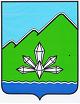 АДМИНИСТРАЦИЯ ДАЛЬНЕГОРСКОГО ГОРОДСКОГО ОКРУГАПРИМОРСКОГО КРАЯПОСТАНОВЛЕНИЕ01 сентября 2016                             г. Дальнегорск                            № 504-паО признании утратившим силу постановленияадминистрации Дальнегорского городского округа от 06.04.2009 № 205-па «Об утверждении Порядка
выдачи разрешения на установку и эксплуатацию 
рекламной конструкции на территории 
Дальнегорского городского округа»В соответствии с постановлением администрации Дальнегорского городского округа от 29.06.2016 № 378-па Об утверждении административного регламентапредоставления муниципальной услуги «Выдача разрешения на установку и эксплуатацию рекламных конструкций, аннулирование таких разрешений», руководствуясь Федеральным законом от 06.10.2003 № 131-ФЗ «Об общих принципах организации местного самоуправления в Российской Федерации», Уставом Дальнегорского городского округа, администрация Дальнегорского городского округаПОСТАНОВЛЯЕТ:Признать утратившими силу: Постановление администрации Дальнегорского городского округа от 06.04.2009 № 205-па «Об утверждении порядка выдачи разрешений на установку рекламных конструкций на территории Дальнегорского городского округа».Постановление администрации Дальнегорского городского округа от 26.05.2011 № 343-па «О внесении изменений в постановление администрации Дальнегорского городского округа от 06.04.2009 № 205-па «Об утверждении порядка выдачи разрешений на установку рекламных конструкций на территории Дальнегорского городского округа»Настоящее постановление опубликовать в газете «Трудовое слово» и  разместить  на официальном интернет-сайте Дальнегорского городского округа.Глава Дальнегорского городского округа                                                                                     И.В. Сахута